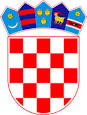 REPUBLIKA HRVATSKA ŽUPANIJA SISAČKO-MOSLAVAČKA OSNOVNA ŠKOLA VLADIMIRA VIDRIĆA KUTINAKLASA: 406-01/15-01/07 URBROJ: 2176-36-01-15-7 Kutina, 17.07.2015. Na temelju čl. 31. i 36. Pravilnika o provedbi postupaka nabave bagatelne vrijednosti Osnovne škole Vladimira Vidrića,  Kutina, KLASA:  406-01/15-01/06, URBROJ: 2176-36-01-15-01 od 30.06.2015. godine  (dalje: Pravilnika),  ravnateljica Osnovne škole Vladimira Vidrića, Kutina, donosi dana 17.07.2015. godine REPUBLIKA HRVATSKA ŽUPANIJA SISAČKO-MOSLAVAČKA OSNOVNA ŠKOLA VLADIMIRA VIDRIĆA KUTINAKLASA: 406-01/15-01/09 URBROJ: 2176-36-01-15-7 Kutina, 17.07.2015. Na temelju čl. 31. i 36. Pravilnika o provedbi postupaka nabave bagatelne vrijednosti Osnovne škole Vladimira Vidrića,  Kutina, KLASA:  406-01/15-01/06, URBROJ: 2176-36-01-15-01 od 30.06.2015. godine  (dalje: Pravilnika),  ravnateljica Osnovne škole Vladimira Vidrića, Kutina, donosi dana 17.07.2015. godine O D L U K Uodabiru najpovoljnije ponude u predmetu bagatelne nabave:Uredski materijal i materijal i sredstva za čišćenjeI. U ovom predmetu nabave, rd. br. iz plana nabave: BAG – 1/2015, kao najpovoljnija ponuda, temeljem čl. 32. Pravilnika, odabire se ponuda ponuditelja  JELENA d.o.o., Novska, Trg dr. Franje Tuđmana 14., OIB:25242150614 sa cijenom ponude (bez PDV-a) u iznosu od 23.350,60 kuna (29.188,26  kuna s PDV-om)II.Naručitelj će sklopiti ugovor o nabavi sa odabranim ponuditeljem.III.Ova Odluka dostavlja se sa Zapisnikom o otvaranju, bez odgode ponuditeljima u postupku, preporučeno, s povratnicom.ObrazloženjeOsnovna škola Vladimira Vidrića Kutina, Školska 2., OIB: 82027836579,odgovorna osoba naručitelja ravnateljica Snježana Coha, provela je postupak bagatelne nabave Uredski materijal i materijal i sredstva za čišćenje  sukladno Odluci i pozivu za dostavu ponuda. Pravodobno su zaprimljene dvije ( 2 ) ponude ponuditelja: 1. JELENA d.o.o., Novska, Trg dr. Franje Tuđmana 14., OIB:252421506142.LONIA d.d. , Vinkovačka 2., 44320 Kutina OIB:22001400633Pregledom i ocjenom ponuda, a temeljem kriterija propisanih pozivom na dostavu ponuda utvrđeno je da je  ponuda ponuditelja JELENA d.o.o., Novska, Trg dr. Franje Tuđmana 14., OIB:25242150614 sa cijenom ponude (bez PDV-a) u iznosu od 23.350,60 kuna (29.188,26  kuna s PDV-om) u potpunosti sukladna traženim uvjetima pa se sukladno Pravilniku odabire za sklapanje ugovora o nabavi. Navedenom ponuditelju ustupa se nabava  Uredskog materijala i materijala i sredstva za čišćenje.Uputa o pravnom lijeku: Protiv ove Odluke ne može se izjaviti žalba, ali se može pokrenuti upravni spor pred Upravnim sudom u Zagrebu u roku od 30 dana od dana zaprimanja ove Odluke. Tužba se predaje nadležnom sudu neposredno u pisanom obliku, usmeno na zapisnik ili se šalje poštom, odnosno dostavlja elektronički.Ravnateljica: ______________________Snježana Coha, dip. učiteljOdluka se dostavlja sa Zapisnikom o otvaranju ponuda, Zapisnikom o pregledu i ocjeni ponuda i Upisnikom o zaprimanju ponuda: - ponuditeljima (preporučeno s povratnicom) - u spis predmeta, ovdjeREPUBLIKA HRVATSKA ŽUPANIJA SISAČKO-MOSLAVAČKA OSNOVNA ŠKOLA VLADIMIRA VIDRIĆA KUTINAKLASA: 406-01/15-01/08 URBROJ: 2176-36-01-15-9Kutina, 17.07.2015. Na temelju čl. 31. i 36. Pravilnika o provedbi postupaka nabave bagatelne vrijednosti Osnovne škole Vladimira Vidrića,  Kutina, KLASA:  406-01/15-01/06, URBROJ: 2176-36-01-15-01 od 30.06.2015. godine  (dalje: Pravilnika),  ravnateljica Osnovne škole Vladimira Vidrića, Kutina, donosi dana 17.07.2015. godine O D L U K Uo  odabiru najpovoljnije ponude u predmetu bagatelne nabave:Ostali prehrambeni proizvodiI. U ovom predmetu nabave, rd. br. iz plana nabave: BAG – 2.e/2015, kao najpovoljnija ponuda, temeljem čl. 32. Pravilnika, odabire se ponuda ponuditelja  LONIA d.d. , Vinkovačka 2., 44320 Kutina OIB:22001400633 sa cijenom ponude (bez PDV-a) u iznosu od 25.748,75 kuna (31.722,20  kuna s PDV-om)II.Naručitelj će sklopiti ugovor o nabavi sa odabranim ponuditeljem.III.Ova Odluka dostavlja se sa Zapisnikom o otvaranju, bez odgode ponuditeljima u postupku, preporučeno, s povratnicom.ObrazloženjeOsnovna škola Vladimira Vidrića Kutina, Školska 2., OIB: 82027836579,odgovorna osoba naručitelja ravnateljica Snježana Coha, provela je postupak bagatelne nabave  Ostali prehrambeni proizvodi sukladno Odluci i pozivu za dostavu ponuda. Pravodobno su zaprimljene dvije ( 2 ) ponude ponuditelja: LONIA d.d. , Vinkovačka 2., 44320 Kutina OIB:22001400633Parna pekarnica „Aroma“, V. Nazora 142, 44320 Kutina, OIB: 57442157660 . Pregledom i ocjenom ponuda, a temeljem kriterija propisanih pozivom na dostavu ponuda utvrđeno je da je  ponuda ponuditelja LONIA d.d. , Vinkovačka 2., 44320 Kutina OIB:22001400633 sa cijenom ponude (bez PDV-a) u iznosu od 25.748,75kuna (31.722,20 kuna s PDV-om) u potpunosti sukladna traženim uvjetima pa se sukladno Pravilniku odabire za sklapanje ugovora o nabavi. Navedenom ponuditelju ustupa se nabava  Ostalih prehrambenih proizvoda.Uputa o pravnom lijeku: Protiv ove Odluke ne može se izjaviti žalba, ali se može pokrenuti upravni spor pred Upravnim sudom u Zagrebu u roku od 30 dana od dana zaprimanja ove Odluke. Tužba se predaje nadležnom sudu neposredno u pisanom obliku, usmeno na zapisnik ili se šalje poštom, odnosno dostavlja elektronički. Ravnateljica: ______________________Snježana Coha, dip. učiteljOdluka se dostavlja sa Zapisnikom o otvaranju ponuda, Zapisnikom o pregledu i ocjeni ponuda i Upisnikom o zaprimanju ponuda: - ponuditeljima (preporučeno s povratnicom) - u spis predmeta, ovdje